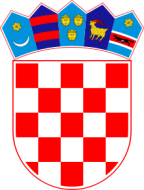 REPUBLIKA HRVATSKAVUKOVARSKO-SRIJEMSKA ŽUPANIJA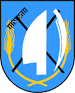                     OPĆINA TOVARNIK                    OPĆINSKO VIJEĆEKLASA: 021-05/20-06/03URBROJ:2188/12-04-20-1Tovarnik, 23.5. 2020. Na temelju članka 87.  Poslovnika Općinskog vijeća Općine Tovarnik ( Službeni vjesnik Vukovarsko-srijemske  županije br. 4/13, 14/13, 5/17 ) , pročelnica jedinstvenog upravnog odjela Općine Tovarnik,  sastavlja ZAPISNIK SA 26. SJEDNICE OPĆINSKOG VIJEĆA OPĆINE TOVARNIK( neusvojeni ) Vrijeme održavanja sjednice: 23.5. 2020. s početkom u 19 h Mjesto održavanja: općinska vijećnica Nazočnost:Nazočni vijećnici: Ljiljana Alivojvodić, nezavisna vijećnicaMarta Balić, nezavisna vijećnicaMarijan Balić, vijećnik HDZ-aDražen Beljo, vijećnik HDZ-aDubravko Blašković, nezavisni vijećnik, predsjednik općinskog vijeća Tomislav Ciprić, nezavisni vijećnik, podpredsjednik općinskog vijećaFranjo Ćuk, nezavisni vijećnikJosip Dević, nezavisni vijećnikMarijan Filić, vijećnik HDZ-a Klaudija Kolarević, nezavisna vijećnicaZlatko Kvesić, vijećnik HDZ-a Melita Mijić, vijećnica HDZ-a, podpredsjednica općinskog vijeća Tatjana Vuko Pejak, vijećnica HDZ-a Utvrđuje se nazočnost 13 vijećnika, čime je utvrđen kvorum za održavanje sjednice Ostali nazočni: Ruža V. Šijaković, načelnica Općine TovarnikJasmin Budinski, zamjenik načelnice Elizabeta Širić, pročelnica JUO Općine TovarnikPovjerenstvo za zakup poljoprivrednog zemljišta u vlasništvu RH u sastavu Davor Kosanović, geodet, Matej  Stipanović, agronom, Katica Matić, Pravnik, Ivana Katalenić ( od 26. točke dnevnog reda ), Franjo ĆukZainteresirana  javnost Predsjednik Općinskog vijeća predlaže sljedeći dnevni red: Usvajanje zapisnika sa 25. sjednice Općinskog vijeća Općine Tovarnik  od 28.2. 2020.Prijedlog odluke o usvajanju izvještaja   MUP-a   Prijedlog odluke o usvajanju izvještaja o radu razvojne agencije TINTLPrijedlog odluke o usvajanju izvještaja o radu LAG-a Srijem Prijedlog odluke o usvajanju  izvještaja o radu pružatelja  javne usluge prikupljanja komunalnog otpada za 2019. god.Prijedlog odluke o usvajanju izvještaja  o provedbi  plana gospodarenja otpadom Općine Tovarnik za 2019. god. Prijedlog odluke o Usvajanju  izvještaja  o izvršenju Plana djelovanja u području prirodnih nepogoda za 2019. god. Prijedlog odluke o usvajanju  izvještaja  o radu načelnice Općine Tovarnik za 1.7.-31.12.2019.Prijedlog odluke o usvajanju izvještaja  o izvršenju programa gradnje komunalne infrastrukture i programa gradnje objekata za gospodarenje komunalnim  otpadom za 2019. god.Prijedlog odluke o usvajanju izvještaja  o izvršenju programa održavanja komunalne infrastrukture za 2019. god.Prijedlog odluke o usvajanju izvještaja  o izvršenju programa utroška sredstava od zakupa i koncesije poljoprivrednog zemljišta u vlasništvu RH za 2019. god. Prijedlog odluke o usvajanju izvještaja   o izvršenju plana razvojnih programa Općine Tovarnik 2019-2021.Prijedlog odluke o usvajanju  izvješća o izvršenju proračuna Općine Tovarnik za 1.1.-31.12.2019. Prijedlog Odluke o raspodjeli rezultata Prijedlog odluke  o agrotehničkim mjerama i mjerama za uređenje i održavanje poljoprivrednih rudina Prijedlog Odluke  o donošenju programa  potpora poduzetnicima za 2020. god. Prijedlog Odluke  o mjerama pomoći poduzetnicima pogođenima zbog korone Prijedlog odluke  o sufinanciranju kupnje i gradnje  nekretnine za stanovanje Prijedlog odluke o sufinanciranju usluge crpljenja i odvoza otpadnih voda na području Općine Tovarnik  prijedlog odluke o kupnji nekretninePrijedlog Odluke o davanju u najam  nekretnine u vlasništvu Općine Tovarnik Prijedlog Odluke o zakupu nekretnina u vlasništvu Općine Tovarnik Prijedlog odluke  o koeficijentu za obračun plaće službenika i namještenika Jedinstvenog upravnog odjela Općine Tovarnik Prijedlog odluke o izmjeni odluke o osnivanju dječjeg vrtića „Palčić“ Prijedlog odluke o pokretanju postupka izrade Strategije Općine Tovarnik 2021-2027. god. Prijedlog odluke o izboru  najpovoljnijih ponuda na natječaju za zakup poljoprivrednog zemljišta u vlasništvu RH na području Općine Tovarnik od 3.2.2020.Prijedlog Odluke  o imenovanju povjerenstva za uvođenje u posjedRaznoNakon čitanja prijedloga dnevnoga reda, predsjednik vijeća pita ima li drugih prijedloga za dnevni red, a kako nije bilo drugih prijedloga, predsjednik vijeća daje dnevni red na glasanje.Predloženi dnevni red je jednoglasno usvojen Ad. 1. Usvajanje zapisnika sa 25. sjednice Općinskog vijeća Općine Tovarnik  od 28.2.2020.Predsjednik vijeća otvara raspravu i poziva iznošenje prijedloga i komentara glede zapisnika sa 25. sjednice.Vijećnik Zlatko Kvesić moli pročelnicu koja je sastavljala zapisnik da izmjeni dio u kojemu njega navodi kao nezavisnog vijećnika jer je on vijećnik HDZ-a. Pročelnica se ispričava, te navodi kako će ispraviti uočenu grešku. Kako više nije bilo primjedbi i komentara, predsjednik vijeća je dao zapisnik sa 25. sjednice općinskog vijeća na usvajanje. Zapisnik sa 25. sjednice općinskog vijeća je usvojen jednoglasno Ad. 2. Prijedlog odluke o usvajanju izvještaja   MUP-a  Načelnica pozdravlja nazočne te obrazlaže prijedlog odluke. Navodi kako je prijašnjih godina predstavnik MUP-a dolazio kako bi izvijestio vijeće, no da su ove godine, zbog korona virusa, izvješće  dostavili u pisanom obliku. Izvješće je dostavljeno vijećnicima, a radi se uglavnom o statistici za prošlu godinu. Predsjednik vijeća zahvaljuje i otvara raspravu.Budući da rasprave nije bilo predsjednik vijeća daje 2. točku dnevnog reda na glasanje. Odluke o usvajanju izvještaja   MUP-a   za 2019. godinu je JEDNOGLASNO usvojenaAd. 3. Prijedlog odluke o usvajanju izvještaja o radu razvojne agencije TINTLNačelnica obrazlaže prijedlog odluke, također navodi da su zbog korona virusa, izvještaj poslali u pisanom obliku. Obrazlaže da su dostavili dvije tablice, u prvoj su projekti koji su aplicirani prošle godine a druga tablica su projekti koji su odobreni te navodi ako nekoga nešto konkretno zanima da će pojasniti. Navodi dalje da se iz dostavljenog izvještaja vidi kako puno rade, prate natječaje te da se bore za naše četiri općine i grad Ilok. Predsjednik vijeća zahvaljuje i otvara raspravu.Budući da rasprave nije bilo predsjednik vijeća daje 3. točku dnevnog reda na glasanje. Odluka o usvajanju izvještaja o radu razvojne agencije TINTL za 2019. godinu je JEDNOGLASNO usvojenaAd. 4. Prijedlog odluke o usvajanju izvještaja o radu LAG-a SrijemNačelnica obrazlaže prijedlog odluke te navodi da slično kao i TINTL  da prate natječaje i apliciraju, s tim da se više bazirani na poljoprivrednike i male i srednje proizvođače u Općini Tovarnik te spominje poljoprivrednike koji su dobili sredstava EU preko ovoga LAG-a. Spominje i projekte koje je Općina Tovarnik aplicirala  preko LAG-a te da se sve detaljno može pročitati iz dostavljenog izvještaja. Predsjednik vijeća zahvaljuje i otvara raspravu.Budući da rasprave nije bilo predsjednik vijeća daje 4. točku dnevnog reda na glasanje. Odluka o usvajanju izvještaja o radu LAG-a Srijem za 2019. godinu je JEDNOGLASNO usvojenaAd.5. Prijedlog odluke o usvajanju  izvještaja o radu pružatelja  javne usluge prikupljanja i odvoza komunalnog otpada za 2019. god.Načelnica obrazlaže prijedlog odluke, koja se tiče tvrtke Eko flor plus koja je koncesionar u Općini Tovarnik za prikupljanje i odvoz komunalnog otpada. Predsjednik vijeća zahvaljuje i otvara raspravu.Budući da rasprave nije bilo predsjednik vijeća daje 5. točku dnevnog reda na glasanje. Odluka  o usvajanju  izvještaja o radu pružatelja  javne usluge prikupljanja i odvoza  komunalnog otpada za 2019. god. je  JEDNOGLASNO usvojenaAd.6.Prijedlog odluke o usvajanju izvještaja  o provedbi  plana gospodarenja otpadom Općine Tovarnik za 2019. god. Načelnica obrazlaže prijedlog odluke, te kaže da je izvješće u zakonskom roku dostavljeno županiji Vukovarsko-srijemskoj. Navodi šta se sve radilo po pitanju gospodarenja otpadom protekle godine te kaže da je sve detaljno navedeno u dostavljenom izvještaju. Predsjednik vijeća zahvaljuje i otvara raspravu.Budući da rasprave nije bilo predsjednik vijeća daje 6. točku dnevnog reda na glasanje. Odluka  o usvajanju izvještaja  o provedbi  plana gospodarenja otpadom Općine Tovarnik za 2019. god.  je  JEDNOGLASNO usvojenaAd.7.Prijedlog odluke o Usvajanju  izvještaja  o izvršenju Plana djelovanja u području prirodnih nepogoda za 2019. god. Načelnica obrazlaže prijedlog odluke te kaže kako nije bilo prirodnih nepogoda te zbog toga ni za naročitim djelovanjem po tom pitanju. Predsjednik vijeća zahvaljuje i otvara raspravu.Budući da rasprave nije bilo predsjednik vijeća daje 7. točku dnevnog reda na glasanje. Odluka  o usvajanju izvještaja  o o izvršenju Plana djelovanja u području prirodnih nepogoda za 2019. god.   je  JEDNOGLASNO usvojenaAd.8.Prijedlog odluke o usvajanju  izvještaja  o radu načelnice Općine Tovarnik za 1.7.-31.12.2019.Načelnica obrazlaže prijedlog odluke. Navodi kako je izvještaj dostavljen u zakonskom roku odnosno po Statutu Općine Tovarnik do 31.3.2020. te da vijeća ga usvaja ako želi, ako ne, ne mora. Navodi kako je u međuvremenu potpisan ugovor za izgradnju reciklažnog dvorišta, rok je  6 mjeseci za završetak radova sa pristupnom cestom.  Nadalje upućuje vijećnike, da ako nekoga nešto posebno zanima u izvještaju, da će rado pojasniti, te navodi da se iz izvještaja vidi da se radi i da će se raditi i dalje u narednoj godini dana. Predsjednik vijeća zahvaljuje i otvara raspravu.Vijećnicu Tatjanu Vuko Pejak traži od načelnice da joj odgovori glede tekućih donacija za škole, dali  je u ovaj iznos koji se odnosi na  dvije škole, uključen i iznos za prehranu učenika. Načelnica navodi da je prehrana posebno odnosno da ne ulazi u stavku tekuće donacije školama. Nadalje ista vijećnica pita ( napominjući kako ne zna ima li smisla to već sada pitati )  koliki se iznos planira ove godine potrošiti za jesenski festival na što načelnica odgovara da je sve još uvijek dosta neizvjesno. Vijećnica T. Vuko Pejak dalje pita o kupnji radnih bilježnica za školsku djecu, na što načelnica objašnjava kako udžbenike financira Ministarstvo a Općina će zasigurno financirati radne bilježnice kao i prehranu učenika iako pretpostavlja da bi se proračun mogao slabije „puniti“ . Budući da daljnje rasprave nije bilo predsjednik vijeća daje 8. točku dnevnog reda na glasanje. Odluka  o o usvajanju  izvještaja  o radu načelnice Općine Tovarnik za 1.7.-31.12.2019. je  JEDNOGLASNO usvojenaAd.9.Prijedlog odluke o usvajanju izvještaja  o izvršenju programa gradnje komunalne infrastrukture i programa gradnje objekata za gospodarenje komunalnim  otpadom za 2019. god.Načelnica obrazlaže prijedlog odluke te navodi kako je zakonska obveza ovo izvješće dostaviti vijeću do 1.6. te navodi po stavkama što se gradilo te kaže da će sve dodatno pojasniti na upit pojedinog vijećnika ako nekoga nešto konkretno zanima. Predsjednik vijeća zahvaljuje i otvara raspravu.Budući da rasprave nije bilo predsjednik vijeća daje 9. točku dnevnog reda na glasanje. Odluka  o usvajanju izvještaja  o izvršenju programa gradnje komunalne infrastrukture i programa gradnje objekata za gospodarenje komunalnim  otpadom za 2019. god. je  JEDNOGLASNO usvojenaAd.10.Prijedlog odluke o usvajanju izvještaja  o izvršenju programa održavanja komunalne infrastrukture za 2019. god.Načelnica obrazlaže prijedlog odluke te navodi kako je također zakonska obveza ovo izvješće dostaviti vijeću do 1.6., čita stavke po redu, koliko se za što utrošilo. Predsjednik vijeća zahvaljuje i otvara raspravu.Vijećnik Josip Dević  pita za semafore, za brzinu, kada bi mogli biti. Načelnica kaže da još nemamo konkretne informacije nego samo obećanje načelnika Policijske uprave. Vijećnica Marta Balić pita jeli oni sada to stavljaju da nas ušutkaju zbog kamiona ili će se i dalje gledati da se zabrane kamioni. Načelnica odgovara, da što se tiče kamiona, da će to jako teško ići. Budući da daljnje  rasprave nije bilo predsjednik vijeća daje 10. točku dnevnog reda na glasanje. Odluka  o usvajanju izvještaja  o izvršenju programa održavanja komunalne infrastrukture za 2019. god. je  JEDNOGLASNO usvojenaAd.11.Prijedlog odluke o usvajanju izvještaja  o izvršenju programa utroška sredstava od zakupa i koncesije poljoprivrednog zemljišta u vlasništvu RH za 2019. god. Zamjenik Načelnice obrazlaže prijedlog odluke. Navodi da iznos koji je bio predviđen u prošloj godini je sav potrošen po različitim stavkama te u ovu godinu nje ništa preneseno no očekuju se povećani prihodi od poljoprivrednog  zemljišta u ovoj godini zbog revalorizacije ugovora o zakupu. Predsjednik vijeća napominje da ima informacije da ćemo od jeseni  ove godine ili od proljeća sljedeće, ponovo moći raspisivati „mjere za pomoć poljoprivrednicima“ Predsjednik vijeća zahvaljuje i otvara raspravu.Budući da rasprave nije bilo predsjednik vijeća daje 11. točku dnevnog reda na glasanje. Odluka  o usvajanju izvještaja  o izvršenju programa utroška sredstava od zakupa i koncesije poljoprivrednog zemljišta u vlasništvu RH za 2019. god.  je  JEDNOGLASNO usvojenaAd.12. Prijedlog odluke o usvajanju izvještaja   o izvršenju plana razvojnih programa Općine Tovarnik 2019-2021.Načelnica obrazlaže prijedlog odluke, navodi kako je sve u izvještaju navedeno te kratko čita stavke i koliko je na koji program utrošeno. Predsjednik vijeća zahvaljuje i otvara raspravu.Budući da rasprave nije bilo predsjednik vijeća daje 12. točku dnevnog reda na glasanje. Odluka  o usvajanju izvještaja   o izvršenju plana razvojnih programa Općine Tovarnik 2019-2021.  je  JEDNOGLASNO usvojenaAd.13.Prijedlog odluke o usvajanju godišnjeg  izvještaja  o izvršenju proračuna Općine Tovarnik za 1.1.-31.12.2019. Načelnica obrazlaže prijedlog odluke te navodi kako je računovodstveni referent spriječen za dolazak. Čita prihode poslovanja prošle godine te rashode.  Predsjednik vijeća zahvaljuje i otvara raspravu.Budući da rasprave nije bilo predsjednik vijeća daje 13. točku dnevnog reda na glasanje. Odluka  o usvajanju  godišnjeg izvješća o izvršenju proračuna Općine Tovarnik za 1.1.-31.12.2019.   je  JEDNOGLASNO usvojena Ad.14.Prijedlog Odluke o raspodjeli rezultata Načelnica obrazlaže prijedlog odluke, opet ponavlja prihode i rashode poslovanja. Predsjednik vijeća zahvaljuje i otvara raspravu.Budući da rasprave nije bilo predsjednik vijeća daje 14. točku dnevnog reda na glasanje. Odluka  o  raspodjeli rezultata    je  JEDNOGLASNO usvojena Ad.15.Prijedlog odluke  o agrotehničkim mjerama i mjerama za uređenje i održavanje poljoprivrednih rudina Zamjenik načelnice obrazlaže prijedlog odluke. Ova se odluka  donosi zbog usklađivanja sa novim zakonom o poljoprivrednom zemljištu iako još od  2014 imamo ovakvu odluku.  Ova odluka propisuje  održavanje poljoprivrednog  zemljišta, poljoprivrednih putova, otresnica, međa, rudina a to će sve biti posao novog poljoprivrednog redara. Iako je stanje u našoj općini zadovoljavajuće, neke se stvari mogu poboljšati. Predsjednik vijeća zahvaljuje i otvara raspravu.Vijećnica Marta Balić pita dali se može spriječiti korištenje totala na javnim površinama. Zamjenik odgovara da to nije dio ove odluke nego odluke o komunalnom redu te da treba provjeriti dali to tamo piše, iako on smatra da bi to trebalo biti zabranjeno o zbog zaštite voda. Budući da daljnje rasprave nije bilo predsjednik vijeća daje 15. točku dnevnog reda na glasanje. Odluka  o  agrotehničkim mjerama i mjerama za uređenje i održavanje poljoprivrednih rudina je  JEDNOGLASNO usvojena Ad.16.Prijedlog Odluke  o donošenju programa  potpora poduzetnicima za 2020. god. Načelnice obrazlaže prijedlog odluke, te navodi kako smo imali sličnu odluku i prošle godine. Čita mjere iz prijedloga odluke. Sve će mjere biti navedene na web stranici te će se raspisati natječaj da se poduzetnici mogu javljati. Zamjenik dodaje da je ovaj program već bio usvojen na vijeću, ali i poništen, zbog  krive informacije  iz Ministarstva gospodarstva o potrebi pribavljanja prethodnog mišljenja od strane Agencije za zaštitu tržišnog natjecanja i Ministarstva  financija. Općina  ne donosi državne potpore nego potpore male vrijednosti tako da, tražene suglasnosti od strane Ministarstva gospodarstva nisu bile potrebne. Predsjednik vijeća zahvaljuje i otvara raspravu.Budući da rasprave nije bilo predsjednik vijeća daje 16. točku dnevnog reda na glasanje. Odluka  o  o donošenju programa  potpora poduzetnicima za 2020. god.  je  JEDNOGLASNO usvojena Ad. 17.Prijedlog Odluke  o mjerama pomoći poduzetnicima s područja Općine Tovarnik zbog saniranja štete nastale zbog Korona virusa   Načelnica obrazlaže prijedlog odluke te navodi kako u Općini  Tovarnik nema puno takvih poduzetnika. Opisuje o kakvim se mjerama radi a koje su dostavljene u prijedlogu odluke te navodi kako se sredstava moraju osigurati u rebalansu proračuna.  Predsjednik vijeća zahvaljuje i otvara raspravu.Predsjednik vijeća pita jesu li to dostatne mjere da bi se pomoglo poduzetnicima.Vijećnik Kvesić pita dali se sjednica vijeća  snima samo tonski ili video snimak, na što predsjednik vijeća odgovara da se snima samo  tonski, a vijećnik Kvesić pita zašto ne i video snimak, na što predsjednik vijeća  kaže da nema potrebe te da to nije tema 17. točke dnevnog reda te nadodaje kako gledaju neki ljudi po kućama pa je zbog toga dignuo  kamere na što načelnica komentira da su to laži. Vijećnik Kvesić pita jeli moguće da se poduzetnici koji drže kafiće oslobode poreza na potrošnju pića na što načelnica odgovara da se radi o vrlo malom iznosu te da bi to bilo komplicirano za provesti.Vijećnica T. Vuko Pejak  predlože  da se iznos od 5.000 kn poveća na 6.000 kn na što predsjednik vijeća poziva načelnicu i zamjenika da se izjasne o tom prijedlogu. Zamjenik smatra da je zbog olakšavanja postupka bolja ideja da se iznos poveća na 6. 000 kn nego oslobađanje od poreza na potrošnju. budući da daljnje rasprave nije bilo predsjednik vijeća daje 17. točku dnevnog reda na glasanje s predloženom izmjenom iznosa pomoći sa 5.000  kn na 6.000 kn Odluka  o mjerama pomoći poduzetnicima s područja Općine Tovarnik zbog saniranja štete nastale zbog Korona virusa   je  JEDNOGLASNO usvojena Ad.18.Prijedlog odluke  o sufinanciranju kupnje i gradnje  nekretnine za stanovanje Predsjednik vijeća kao predlagatelj obrazlaže prijedlog odluke te posebno navodi kako je kod predlaganja imao na umu da se odlukom obuhvati što širi krug  mještana Općine Tovarnik pa su izbačene neke zapreke koje su postojale po ranijim odlukama. No ovim je prijedlogom unesena zabrana sufinanciranja kupoprodaje unutar prvog nasljednog reda. Dalje navodi da, iako je on kao predlagatelj ove odluke, predložio 20. 000 kn sufinanciranje, da vijećnik Ćuk je sugerirao da to ipak bude iznos od 30. 000 kn tako da predsjednik vijeća povlači prijedlog od 20. 000 kn a vijećnik Ćuk obrazlaže svoj prijedlog te navodi da je to jedna od rijetkih pomoći mladima te da se taj iznos mora iznaći. Predsjednik vijeća  otvara raspravu.Vijećnica Vuko Pejak pita zašto se taj iznos ne bi dignuo na 40 000 kn jer je bilo govora o tome na prošlim sjednicama vijeća na što predsjednik vijeća odgovara da bi on dao i 50 000 kn kada bi bilo novaca.Vijećnik Kvesić pita koliko godišnje zahtjeva pristigne u općinu. Načelnica kaže da nema potrebe da konkuriramo Vukovarsko-srijemskoj županiji koja daje 35 000 kn a tko ne ostvari tamo, može ostvariti u Općini Tovarnik. Vijećnik Ciprić predlaže da iznos potpore  ovisi o broju djece  na što vijećnik Dražen Beljo odgovara da to nije uredu jer postoje ljudi koji nemaju ili ne mogu imati djece. Načelnica smatra da će to stvoriti malverzacije. Vijećnik Kvesić pita, nastavno na načelnicinu bojazan od malverzacija, zašto uz prvi nasljedni stupanj  nije stavljena zapreka kupovine nekretnine od bračnog druga. Pročelnica pojašnjava da se bračni drug smatra užim članom obitelji a u prijedlogu odluke jasno stoji da uži članovi obitelji ne mogu imati u vlasništvu nekretninu pogodnu za stanovanje no da treba nadodati, iza bračni drug, i izvanbračni drug, jer zna se da su bračna i izvanbračna zajednica zakonski izjednačene a time bi se mogućnost takve vrste malverzacije uklonila. Zamjenik napominje da treba biti oprezan s iznosima jer se zbog epidemije korona viriusa očekuje smanjen priljev sredstava u proračun a da bi moglo biti više zahtjeva jer se ovim prijedlogom uklanjaju neke zapreke koje su postojale po ranijim odlukama. Predsjednik vijeća na to komentira da iznos ne mora biti isplaćen u ovoj godini nego i u sljedećoj, ako bi se „probio“ iznos predviđen ovogodišnjim proračunom. Vijećnica Balić pita jeli se zna kolika je prosječna vrijednost nekretnina u Općini Tovarnik a vijećnik Kvesić napominje, da bi moglo doći i do povećanja cijena nekretnina kada prodavatelji čuju za predloženi povećani iznos sufinanciranja. Dolazi do skupne rasprave oko iznosa, na što vijećnik Balić kaže da smatra da se to mora malo razraditi, da se ne može samo tako „lupati“ 30 /40  tisuća. Predsjednik vijeća daje na glasanje prijedlog HDZ-ovih vijećnika da se iznos povećan na                40 000 kn.  6 GLASOVA ZA nije bilo dovoljno da se usvoji prijedlog HDZ-a. Predsjednik vijeća daje na glasanje prijedlog vijećnika Franje Ćuka da se iznos povećan na                30 000 kn te odluku kako je predložena s dopunom u članku  2. stavku  2. prijedloga odluke o dodavanju izvanbračnog druga.  6 GLASOVA ZA,  1  GLAS SUZDRŽAN  Odluka  o  o sufinanciranju kupnje i gradnje  nekretnine za stanovanje  NIJE  usvojena Ad.19.Prijedlog odluke o sufinanciranju usluge crpljenja i odvoza otpadnih voda na području Općine Tovarnik Načelnica obrazlaže prijedlog odluke. Priča o odnosu Općine Tovarnik i Vinkovačkog vodovoda d.o.o. glede projektiranja i izgradnje kanalizacije odnosno čita njihovo očitovanje na naš upit kada se planira s početkom gradnje kanalizacije na što su se oni očitovali ….Što se tiče prijedloga sufinanciranja, on je takav da se predlaže 50% sufinanciranja crpljenja i odvoza ali samo za fizičke osobe te bi se iznos sufinanciranja morao osigurati u rebalansu. Predsjednik vijeća zahvaljuje i otvara raspravu.Vijećnica T. Vuko Pejak pita o mogućnosti refundacije onih koji su prije ove odluke koristili usluge Vinkovačkog vodovoda crpljenja septičkih jama. Načelnica odgovara da bi to bio problem računovodstvene prirode. Budući da daljnje rasprave nije bilo predsjednik vijeća daje 19. točku dnevnog reda na glasanje. Odluka  o   sufinanciranju usluge crpljenja i odvoza otpadnih voda na području Općine Tovarnik  je  JEDNOGLASNO usvojena Ad.20.prijedlog odluke o kupnji nekretnineNačelnica obrazlaže prijedlog odluke odnosno navodi da smo dobili ponudu od OŠ A. G. Matoš Tovarnik da kupimo tu nekretninu po procijenjenoj vrijednosti ovlaštenog predlagatelja od 225.000,00 kn. Budući da rasprave nije bilo predsjednik vijeća daje 20. točku dnevnog reda na glasanje. Odluka  o kupnji nekretnine  je  JEDNOGLASNO usvojena Ad.21.Prijedlog Odluke o davanju u najam  nekretnine u vlasništvu Općine Tovarnik Načelnica obrazlaže prijedlog odluke, odnosno kaže da je ta kuća u dosta lošem stanju te da je procijenjeni da se n bi mogla prodati po procijenjenoj vrijednosti, a ima zainteresiranih obitelji za najam navedene nekretnine. Predsjednik vijeća pita ima li upita za tu kuću, na što načelnica odgovara da ima ali da se mora provesti natječaj po  propisanim kriterijima. Budući da daljnje rasprave nije bilo predsjednik vijeća daje 21. točku dnevnog reda na glasanje. Odluka  o davanju u najam  nekretnine u vlasništvu Općine Tovarnik  je  usvojena sa 12 GLASOVA ZA , 1 GLAS SUZDRŽAN.  Ad.22.Prijedlog Odluke o zakupu nekretnina u vlasništvu Općine Tovarnik Načelnica obrazlaže prijedlog odluke.  Spominje da imamo dosta nekretnina koje smo naslijedili kao ošasnu ostavinu, posebice placeva, pa bolje da ih damo u zakup da ih netko uređuje, obrađuje nego da  općina mora kositi i održavati. Predsjednik vijeća zahvaljuje i otvara raspravu.Budući da rasprave nije bilo predsjednik vijeća daje 22. točku dnevnog reda na glasanje. Odluka  o zakupu nekretnina u vlasništvu Općine Tovarnik  je  JEDNOGLASNO usvojena Ad.23.Prijedlog odluke  o koeficijentu za obračun plaće službenika i namještenika Jedinstvenog upravnog odjela Općine Tovarnik Načelnica obrazlaže prijedlog odluke te navodi kako se odluka donosi kako bi se uskladila s uputama ministarstva da svi koeficijenti budu objedinjeni u jednoj odluci. Za stara radna mjesta se koeficijenti nisu mijenjali u odnosu na prijašnje odluke, ali ustrojena su nova radna mjesta za koje se sada određuju koeficijenti.  Nova radna mjesta su viši poljoprivredni referenta ( novo stalno radno mjesto ) te 3 nova radna mjesta za   projekt ZAŽELI  ( privremeno radno mjesto za vrijeme trajanja projekta  ) te jedno novo radno mjesto za projekt centricomNET ( privremeno radno mjesto za vrijem trajanja projekta ) Predsjednik vijeća zahvaljuje i otvara raspravuVijećnica T. Vuko Pejak pita koliko će ukupno, s novim radnim mjestima, biti zaposlenih u Općini Tovarnik. Načelnica odgovara  da će biti 13 radnih mjesta. Vijećnik Kvesić pita hoće li se tko javiti na natječaj za referenta za poljoprivredu odnosno poljoredara jer se traži viša stručna sprema na što načelnica odgovara da se nada s obzirom na broj stipendista te odgovara vijećniku Filiću da za to radno mjesto mora biti agronomska struka te da će natječaj biti uskoro. Budući da daljnje rasprave nije bilo predsjednik vijeća daje 23. točku dnevnog reda na glasanje. Odluka  o koeficijentu za obračun plaće službenika i namještenika Jedinstvenog upravnog odjela Općine Tovarnik  je  JEDNOGLASNO usvojena Ad.24.Prijedlog odluke o izmjeni odluke o osnivanju dječjeg vrtića „Palčić“ Načelnica obrazlaže prijedlog odluke te navodi da se radi o izmjeni u jednoj riječi, odnosno da već postoji registriran vrtić- Palčić d.o.o., te kako u  trgovačkom sudu ne bi odbili zahtjev za upis, mijenja se naziv u Palčić Tovarnik. Predsjednik vijeća zahvaljuje i otvara raspravu.Budući da rasprave nije bilo predsjednik vijeća daje 24. točku dnevnog reda na glasanje. Odluka  o izmjeni odluke o osnivanju dječjeg vrtića „Palčić“ je  usvojena sa 10  GLASOVA ZA i 3  GLASA  SUZDRŽANA. Ad.25.Prijedlog odluke o pokretanju postupka izrade Strategije Općine Tovarnik 2021-2027. god. Načelnica obrazlaže prijedlog odluke. Navodi da postojeća strategija prestaje važiti  krajem ove godine, te da je za njenu izradu plaćeno oko 80 000 Kn. Novu strategiju će raditi TINTL te zato se mora  donijeti ovu odluku prije početka izrade. Vijećnik M. Balić pita s kim će se TINTL savjetovati prilikom izrade ove strategije. Načelnica odgovora da će se savjetovati s Općinom Tovarnik, dakle i sa vijećnicima, te da ako netko bude imao prijedlog, sugestiju da predloži te da je ovo tek početak. Budući da daljnje rasprave nije bilo predsjednik vijeća daje 25. točku dnevnog reda na glasanje. Odluka  o o pokretanju postupka izrade Strategije Općine Tovarnik 2021-2027. god.    je  JEDNOGLASNO usvojena Nakon 25. točke dnevnoga reda napravljen a je pauza od 15 minuta. Nakon pauze od 15 tak minuta nastavlja se 26. sjednica Općinskog vijeća Općine TovarnikAd.26.Prijedlog odluke o izboru  najpovoljnijih ponuda na natječaju za zakup poljoprivrednog zemljišta u vlasništvu RH na području Općine Tovarnik od 3.2.2020.Predsjednik vijeća Pozdravlja povjerenstvo za zakup poljoprivrednog zemljišta u vlasništvu države u sastavu Davor Kosanović, geodet, Matej  Stipanović, agronom, Katica Matić, Pravnik, Ivana Katalenić te Franjo Ćuk,   zainteresiranu javnost ( koja prisustvuje  sjednici tek od ove točke dnevnog reda )  te otvara  26. točku dnevnog reda. Predsjednik napominje da su svi vijećnici prijedlog odluke o zakupu poljoprivrednog zemljišta dobili, sukladno prethodnom dogovoru, na e-mail adrese zbog opširnosti dokumentacije te moli povjerenstvo da ukratko kaže šta su radili i kako su radili.  Član povjerenstva Davor Kosanović pozdravlja nazočne te navodi da je rađen obrada svih ponuda i to na način, da je prvi dan nakon otvaranja pristupilo se pregledu dokumentacije, na način da je svaka ponuda koja je dostavljena ponovo otvorena te je izvršen pregled ostale dokumentacije nakon čega se pristupilo odvajanju ponuda koje nisu bile potpune a tu je bilo skoro 30 ponuda koje nisu zadovoljile uvjete pa su napravili dopis ministarstvu dali je sve ponude moraju sadržavati to što je navedeno ili je moguće npr. navesti samo PTC ili broj čestice te su nastavili sa daljnjom obradom . U dopisu iz ministarstva je rečeno da se može navesti ili PTC ili katastarska čestica, da se to može uzeti u obzir pa je dio ponuda vraćen u pregled i rangiran. Po pregledu dokumentacije izvršilo se popunjavanje tablica po kriterijima za dodjelu zemljišta gdje smo iz dostavljen dokumentacije izvršili rangiranje i popunjavanje  tablice. Po popunjavanju tablice napravljene su rang liste nakon čega su izvršili pozive  poljoprivrednika  koji su se javili na natječaj za određeni PTC. To je ukratko što je napravljeno. Predsjednik vijeća pita hoće li se netko drugi iz povjerenstva obratiti vijeću, obzirom da su dva mjeseca vrijedno radili. Članica povjerenstva Katica Matić navodi da je njihov dogovor da će sve iznositi te na sva pitanja odgovarati  član povjerenstva Davor Kosanović te predstavljati njih kao povjerenstvo. Nastavno, Kosanović objašnjava da što se tiče dva mjeseca rada da se mora uzeti u obzir da prosječna ponuda od jednog ponuditelja ima oko 30 PTC-ova da se svaki PTC sastoji od više katastarskih čestica, da se mora pregledati površina svake čestice, ponuda za svaku česticu, ponuda za svaki PTC te zbrojna ponuda za svaki PTC. Dnevno je moguće detaljno obraditi od 5 do 6 ponuditelja pogotovo što je bilo ponuditelja koji su se javili na sve PTC-ove . Dakle to je bio vrlo zahtjevan posao. Predsjednik vijeća zahvaljuje te otvara raspravu po 26. točki dnevnog reda. Zamjenik se javlja za riječ te navodi da u prijedlogu odluke ima nekoliko grešaka koje su se dogodile prilikom prepisivanja iz zapisnika povjerenstva u prijedlog odluke te čita koje su to greške, tako da te ispravke ulaze u konačni prijedlog odluke kako slijedi:  Na PTC-u 1 krivo je prepisana  površina,  treba  pisati  4, 7500 haNa PTC-u 5 u zadnjem redu umjesto PTC 4 treba pisati PTC 5 Na PTC-u 40 pogrešno je upisano ime umjesto Šokac Stjepan Filić treba pisati Marijana Basarić Na PTC-u 89 također pogrešno je upisano  ime, nije Stjepan Balić nego Tomislav BalićNa PTC-ima 62 i 63 su krive površine navedene.  treba pisati : na PTC 62 je 6, 6401 ha  a na PTC 63 6,9500 ha Na PTC-u 93  također je upisana kriva površina umjesto 1, 2965ha  treba pisati  0, 2965 ha Na PTC-u 95 umjesto 0, 4290 ha treba pisati 0, 4591 ha Na PTC-u 103 umjesto 2, 8000  ha treba pisati 3, 7300 ha Na PTC-u 119  umjesto   4,7600 ha  treba pisati 5,0000  ha PTC 196 i 197 su čestice na kojima je najpovoljniji ponuđač Braniteljska zadruge, na 196 treba pisati 6, 8677 a na nju su se javili Braniteljska zadruga, Savka Valentirović Suman i Mario Dasović a na  PTC 197,    treba pisati površina od 7, 8957  ha.Znači radi se o greškama   koje su se dogodile prilikom prepisivanja iz zapisnika povjerenstva u ovaj prijedlog odluke . Predsjednik vijeća zahvaljuje te pita ima li pitanja. Vijećnik Marijan Balić pita jeli zainteresirana javnost koja je prisutna može postavljati pitanja i raspravljati. Predsjednik vijeća odgovara da po Statuti, zainteresirana javnost može prisustvovati bez prava raspravljanja. Navodi da je zainteresirana javnost trebala komunicirati s vijećnicima prije dvije godine kada se donosio program raspolaganja zemljištem jer je ovo sada samo jedna formalna odluka kako bi natječaj priveli kraju. Predsjednik vijeća nadalje navodi kao je na općinsku adresu  pristiglo 4 prigovora i to od ponuditelja Ivan Peulić, vlasnik Elektro Ivan obrta iz Ilače, putem odvjetnika. Predsjednik čita prigovor ( prigovor je sastavni dio ovoga zapisnika ) koji se odnosi na činjenicu da povjerenstvo nije uvažilo ni bodovalo ponudu jer ponuditelj nije naveo PTC-ove na koje se javlja nego samo katastarske čestice koje ulaze u pojedini PTC. Traži da se ispravi navedeno te da se ponuda rangira. Povjerenstvo odgovara zašto je bitno da se u ponudi navede za koju se PTC daje ponuda, no bez obzira na to, da su navedenu ponudu, ponuditelja Ivana Peulića ipak bodovali te da on nakon rangiranja, prema kriterijima iz zakona nije ostvario pravo na zakup zemlje za PTC-ove za koje je podnio ponudu. Članica povjerenstva Ivana Katalenić dalje navodi, da su nakon obavljenih konzultacija, ipak bodovali i rangirali ponudu ponuditelja Ivana Peulića te da svejedno nema pravo na zemlju jer ne zadovoljava kriterije odnosno prednosti. Nadalje, predsjednik vijeća čita drugi prigovor OPG-a Marin Lovrić ( koji je sastavni dio ovoga zapisnika )  koji se ukratko svodi na to da se prilikom bodovanja ponude ponuditelj  OPG  M. Lovrić nije ocjenjivan kao OPG koji se poljoprivredom bavi kao primarnom djelatnošću iako je on u trenutku podnošenja ponude bio upisan u upisnik kao poljoprivredni proizvođač koji se primarno bavi poljoprivrednom djelatnošću. Predsjednik vijeća dalje navodi kako je povjerenstvo komuniciralo s Ministarstvom svakodnevno po raznim pitanjima pa i po ovome pitanju te putem e- maila dobilo odgovor koji čita te koji glasi  da primarna djelatnost mora  biti evidentirana u mirovinskom do raspisivanja natječaja. Dalje, član povjerenstva navodi kako je OPG M. Lovrić  razmatran odnosno bodovan samo ne kao OPG koji se poljoprivredom bavi kao primarnom djelatnošću nego je prema ostalim kriterijima odnosno prednostima. Predsjednik vijeća dalje čita sljedeći prigovor OPG-a Dubravke Peulić ( sastavni dio zapisnika ), odnosno budući da je opširno napisano skraćuje te navodi da je prigovor identičan onome od OPG-a Marina Lovrića, a tiče se ne uzimanja  OPG-a Dubravaka Peulić kao OPG-a  koji se poljoprivredom bavi kao primarnom djelatnošću jer  se počela baviti poljoprivredom kao primarnom djelatnošću odnosno uplaćivati doprinose na dan raspisivanja natječaja te ponovo ponavlja kako je ministarstvo za takve slučajeve dalo jasan odgovor da primarna djelatnost mora biti evidentirana u mirovinskom do raspisivanja natječaja te opet ponavlja da ona jeste  bodovana samo ne kao OPG koji se primarno bavi poljoprivredom već prema ostalim kriterijima navedenim u Zakonu. Idući prigovor je nepotpisan a pristigao je od nezadovoljnih poljoprivrednika Općine Tovarnik na načelnicu Općine Tovarnik ( prilog ovome zapisniku ).  Predsjednik vijeća čita prigovor koji  ukratko govori o nezadovoljstvu poljoprivrednika kako samim zakonom i kriterijima ocjenjivanja prednosti, tako i rada povjerenstva , nadležnog ministarstva. Članica povjerenstva Katica Matić odgovara na ovaj  prigovor u ime povjerenstva. Navodi da je Ministarstvo raspisalo i donijelo kriterije po kojima će se zemlja dijeliti, a dijeliti ne znači dijeliti u doslovnom  smislu nego odraditi administrativni dio. Dakle Općina Tovarnik je dobila zadatak da raspodjeli zemlju u državnom vlasništvu lokalnom stanovništvu koji zadovoljavaju kriterije a te kriterije nije pisala Općina Tovarnik niti članovi povjerenstva nego smo dobili servirano propisane  tablice koje smo mi kao članovi povjerenstva vrlo jednostavno i jako jasno samo unosili iz priložene dokumentacije koju su svi ponuditelji priložili. Dakle što se tiče rada članova i povjerenstva, kratko i jasno, nismo bili ni privatni istražitelji ni detektivi, niti smo provjeravali dali je netko nešto lažirao, ako je netko imao potvrdu od ministarstva od mjerodavnih institucija, mi smo to samo prepisivali. I na kraju, tko je imao više pluseva u tablici taj je bio najpovoljniji ponuditelj. Dakle, osim dokumentacije dostavljene  u ponudi ništa ih  drugo nije zanimalo. Predsjednik vijeća zahvaljuje, i daje riječ vijećniku Zlatku Kvesiću koji pita predsjednika vijeća o kakvim se prijetnjama radi, a koje se spominju u prigovoru nezadovoljnih poljoprivrednika Općine Tovarnik te pita članove povjerenstva jeli bilo utjecaja na njih od strane predsjednika vijeća odnosno jeli on prisustvovao njihovim sastancima.  Članica povjerenstva Ivana Katalenić odgovara da je predsjednik vijeća dolazio na sastanke  ali nije utjecao na rad povjerenstva. Vijećnik Zlatko Kvesić navodi kako predsjednik vijeća nije imao pravo dolaziti na sastanke povjerenstva  te ga ponovo pita jeli dolazio na sastanke. Predsjednik vijeća odgovara vijećniku Kvesiću i svima ostalima kako on, Dubravko Blašković, predsjednik vijeća Općine Tovarnik si je dao toliko truda, i da dolazio jeste prvih par večeri  zato što je dao  dva mjesec svog slobodnog vremena prije natječaja da bi bio na raspolaganju svim mještanima koji su predali na natječaj a to je radio, ne kako bi pokupio nekakve jeftine političke bodove,  nego kako bi naši ljudi što pravilnije ispunili natječajnu dokumentaciju koja nije bila lagana za ispuniti. Bio je svima na raspolaganju bez razlika. Dakle zamjenik načelnice je radio taj dio za poljoprivrednike iz Ilače a predsjednik vijeća za one iz Tovarnika. Na vijeću je  ranije donesena odluka da je gornja granica  12 ha nakon čega je organizirao sastanke sa poljoprivrednicima Općine Tovarnik da se izjasne žele li socijalno djelovati na neki način prema svojim sugrađanima, susjedima, kumovima, prijateljima, na način da se svi odreknemo, koji smo u visokom prioritetu, 2  ha zemlje, da bi dobilo što više ljudi, što više poljoprivrednika. Od 27 osoba koje su sudjelovale na tom sastanku svi su bili za to da tako to provedemo. Dalje navodi kako si je dao dodatan trud i danima je koordinirao na način da su karte bile poredane tu na stolu u vijećnici te se svatko izjasnio koju PTC odnosno njivu želi a on je to evidentirao bez da  je ikome rekao šta da uzme. Pravo prvenstva je ostvarivano putem zakona i predsjednik navodi da on tu nije mogao ništa učiniti i tu se nije moglo ništa utjecati  čak i da se htjelo. Dalje navodi kako je u Tovarniku,  37  ponuđača dobilo zemlju plus Agro Tovarnik  a da predsjednik vijeća nije koordinirao, odnosno da je pustio da ide na 12ha , njih 9 primarnih i 5 neprimarnih ne bi dobili ni kvadrata osim onih površina čiji su posjednici ( njih 5 primarnih ). Dakle govori o primarnim poljoprivrednicima koji žive isključivo od poljoprivrede te ovih 5 neprimarnih koji su dobili no ne voljom predsjednika vijeće nego po kriterijima odnosno pravilima prvenstva iz Zakona koji ne poznaje dobnu granicu. Dali je zakon dobar, o  tome se može pričati danima, ali ljudi su iskoristili svoja zakonska prava te je tu početak i kraj svega. Vijećnica Tatjana Vuko Pejak , navodi kako predsjedniku vijeća zamjera, bez obzira na dobre namjere, trebao je uzeti u obzir funkciju koju obavlja, te nije smio   dolaziti na sastanke povjerenstva jer su zbog toga nastale priče,  a jesu li utemeljene ili ne, sada imao takvu situaciju iz koje je to nejasno. Predsjednik vijeća odgovara da su mnogo  puta on i zamjenik išli u Ministarstvo po odgovore,  zvali bezbroj puta, slali upite kao bi imenovano povjerenstvo što kvalitetnije provelo natječaj jer se nije radio natječaj da netko ne dobije nego da dobije zemlju te da je njegova savjest čista jer je pomogao ljudima a povjerenstvo je odradilo briljantan posao isključivo putem zakona. No nema dovoljno zemlje da svi dobiju, ali od 139 pristiglih ponuda svi mladi i  svi primarni i četiri neprimarni u Tovarniku   a u Ilači također svi mladi, svi primarni te 6 neprimarnih su dobili zemlju.  Dakle to su pravo ostvarili putem Zakona a ne njihovom  voljom.   Vijećnik Dražen Beljo pita u kojem je svojstvu  bivša pročelnica Katrina  Mađarević sudjelovala u radu povjerenstva.  Predsjednik vijeća odgovara da je ona imenovana u povjerenstvo na njegov prijedlog jer je smatrao da je ona stručna pogotovo jer je potrebno bilo imenovati člana povjerenstva pravne struke, što ona jest, no nije htjela biti na usluzi našim građanima kako bi im pomogla u postupku natječaja, on to nije htjela, iako je predsjednik vijeća naglasio da ne želi da se išta radi mimo zakona nego samo da se građanima pomogne u okvirima koje dopušta zakon. Vijećnik Beljo konstatira da je predsjednik vijeća ipak na taj način utjecao na rad povjerenstva. Predsjednik vijeća kaže da jeste utjecao na taj način da mještanima osigura koru kruha, da je to njegov grijeh a na opetovane prozivke vijećnice Tatjane Vuko Pejak o nedopuštenosti dolazaka na sastanke povjerenstva odgovara da  morao povjerenstvu prenijeti znanje stečeno na mnogim konzultacijama s Ministarstvom. Vijećnica Vuko Pejak navodi da se imenovano povjerenstvo moralo samo informirati  a Vijećnik Marijan Balić da je predsjednik povjerenstva ili bilo tko iz povjerenstva  trebao ići na te sastanke u ministarstvo  te pita predsjednika jeli točno da ga je bivša članica povjerenstva, koja je smijenjena, upozorila na jednom od sastanaka povjerenstva, da on ne smije biti tamo. Član povjerenstva D. Kosanović odgovara da je na prvom informativnom sastanku zamjenik načelnice i predsjednik vijeća uveli povjerenstvo u posao te o svim saznanjima i uputama Ministarstva. Dalje navodi da je vijeće donijelo odluku o raspisivanju natječaja, te da je povjerenstvo netko morao upoznati s tim i uputiti ih u posao što je mogla samo općina odnosno predstavnici općine. Vijećnici HDZ-a navode kako odluku nije donijelo Vijeće nego većina u Vijeću. Navodi dalje da su članovi povjerenstva zvali predsjednika vijeća na prva dva/tri povjerenstva da postave pitanja oko nekih nejasnoća. Vijećnik Dražen Beljo pita člana povjerenstva Kosanovića, zašto on predsjednika vijeća oslovljava osobnim imenom. Vijećnica Vuko Pejak pita za dnevnicu članova povjerenstva. Predsjednik vijeća daje riječ Vijećnici Klaudiji Kolarević koja navodi kako je ovo veliki napad na vijećnike koji su izglasali ovu odluku o natječaju, te dalje  navodi da osoba koja je podnijela ovaj prigovor ( pokazujući na prigovor nezadovoljnih poljoprivrednika općine Tovarnik ) da bi bilo pristojno da se potpisala i da kaže koga optužuje jer samim time optužuje sve vijećnike te pita zašto se napada predsjednika vijeća i ove ljude koji su radili ovaj posao te gdje su oni bili dok se taj posao radio. Predlaže podizanje privatnih tužbi ali ne rušiti natječaj zbog insinuacija te da je dijelio zemlju netko drugi, ovi ljudi ne bi dobili ništa.Vijećnica Vuko Pejak pita jeli to znači da je bilo tko od vijećnika mogao doći  dok je komisija radila svoj posao i kako bi to onda izgledalo. Predsjednik vijeća navodi da nije bilo potrebe da ona dolazi na sastanke povjerenstva a vijećnica Vuko to isto potvrđuje te opet ponavlja da si predsjednik vijeća nije smio dopustiti zbog svoje funkcije da dolazi na sastanke povjerenstva. Vijećnica Kolarević pita gdje to piše. Dolazi do rasprave, gdje svi vijećnici u glas raspravljaju od tome zašto je predsjednik vijeća dolazio na sastanke i koliko je puta dolazio no budući da nitko nije dobio riječ da govori, ne može se razaznati tko je što rekao. Predsjednik vijeća prekida raspravu i daje riječ zamjeniku koje se uredno javio za riječ.Navodi da je pritužba nezadovoljnih poljoprivrednika jako smiješna i žao mu je što se tako dugo o njoj  raspravlja, oni traže odgovore na deset  pitanja a nisu se potpisali pa se ne zna kome odgovoriti. Navodi da je taj prigovor obična trač partija koju je netko jako zloban poslao iz Vukovara a ne iz Tovarnika, a nezadovoljnici su iz Tovarnika. Raspravlja se o nečemu što nema smisla jer su svi vijećnici  5  dana prije dobili materijale, i svi su mogli provjeriti dali su ponude dobro izbodovane. Dalje navodi da je Općina Tovarnik,  od 500 i nešto općina, 41.  koja je raspisala natječaj u državi a u našoj županiji treća, jer to nitko ne želi raditi jer se radi o vrućem krumpiru. A budući da se već priča o izmjenama zakona, navodi kako je siguran da će biti gori od ovoga za OPG-ove te da će ići na ruku velikima zbog pritisaka. Ministarstvo je u zadnja dva tjedna uputilo prema Općini Tovarnik 16 JLS da nam se obrate za pomoć kod raspisivanja natječaja jer smo to dobro napravili. Svaki dan nas zovu druge općine da ih uputimo kako se raspisuje natječaj. Tako da ovo nema smisla, a ova grupa građana nije grupa građana nego jedna vrlo zlobna osoba. Što se tiče sudjelovanja predsjednika vijeća sa poljoprivrednicima iz Tovarnika glede dogovora oko raspodjele zemljišta, na seminaru u Zagrebu smo pitali gospođu iz drž. Odvjetništav i iz ministarstva, oni  su odgovorili ako se može provesti dogovor da se svi ljudi međusobno slože a da se nikog ne ošteti, da oni protiv toga nemaju ništa. Dakle dogovor koji su se tovarnički poljoprivrednici između sebe dogovorili nije protuzakonit. U Ilači se taj dogovor nije mogao postići zbog cjelina u k.o. Ilača. No navodi na kraju nije ispalo ni tako loše kao što se bojao.Dalje navodi kako je Zakon  izglasan 2018. god. i svatko si je mogao stvoriti uvjete, neki su se doškolovali, jer su vidjeli da u Zakonu to ima prednost, neki su davali otkaze, a i on  sam je na vijeću izvijestio  kako prelazi u „volontere“ prije godinu i pol dana jer je prvenstveno poljoprivrednika a u općini volonter te zaključuje kako nije napravio ništa protuzakonito te da su to svi mogli napraviti i neki i jesu, obzirom da je zakon donesen prije 2 godine. Što se tiče granice od 12 ha, 87  ljudi je dobilo  zemlju, a kada se ta granica određivala bilo je prijedloga da ona bude veća, do 20 / 30 ha. Koliko bi onda ljudi dobilo zemlju a govorimo da treba ostati ovdje, koliko bi onda ljudi ostalo. Nadalje spominje kako su  Imali  6 sastanak sa poljoprivrednicima u Tovarniku i 6 u ilači, 3 sastanka sa Agro Tovarnikom, 8 puta bili u ministarstvu i doveli ljude iz ministarstva, kao jedina općina koja je to učinila, da odgovaraju na pitanja ljudima jer su promijenili pravilnik koji ljudima nije išao u korist, da kažu ljudima da su ga oni promijenili a ne općina. Mjesec dana je trajao natječaj, te navodi kako  je cijelo vrijeme dežurao u Ilači izvan radnog vremena kao volonter, a predsjednik vijeća je u Tovarniku dežurao, svima pomagali ispunjavati papire a da nije bilo te pomoći ne zna se dali bi 5 ljudi uopće prošlo na natječaju. Uglavnom dali sebe da bi ih se na kraju prozivalo da je netko nekome pogodovao. A treba samo uzeti par tablica i izbodovati pa se jasno vidi da nije bilo pogodovanja. Možda je nekih grešaka bilo, ali sve će ići u ministarstvo pa ako ima grešaka oni će ih uočiti. Vijećnica Vuko Pejak pita do kada će zamjenik biti volonter na što on odgovara da će biti volonter do kraja no da se to nju ne tiče na što ona odgovara da on obnaša javnu dužnost i da to zato jest njena stvar. Referira se na prisutnu zainteresiranu javnost koja je tu jer su nezadovoljni na što zamjenik odgovara da je rekao da će onaj tko dobije zemlju biti zadovoljan a onaj tko ne dobije da neće biti zadovoljan, ali nije da je dobio ili ne zato što se netko nekome sviđa ili ne sviđa nego prema kriterijima. Vijećnica Vuko Pejak pita jeli moralno, zbog funkcije koju obnaša, da se uopće javi na natječaj na što zamjenik odgovara da su dobili od ministarstva mišljenje da nisu u sukobu interesa jer ni on ni načelnica ne dodjeljuju zemlju, jer se zemlja ne dodjeljuje kako se komu sviđa. Vijećnica Vuko Pejak navodi kako  su načelnica i  zamjenik položili  prisegu da će raditi za društveno dobro te pita jeli to moralno na što on odgovara da jeste. Predsjednik vijeća daje riječ vijećnici Marti Balić koja kaže da su i vijećnici položili prisegu a svejedno su se javili na natječaj i pita zar nisu trebali, te pita vijećnike HDZ-a jesu li se oni trebali javiti na natječaj, na što oni odgovaraju da nije  isto vijećnik i zamjenik načelnice. Predsjednik vijeća daje riječ vijećniku Kvesiću koji pita tko je pisao natječaj za zemljište na što zamjenik odgovara da je obrazac natječaja propisan da su u njega ubacili samo naše parametre na što vijećnik Kvesić kaže da su ubacili parametre koji odgovaraju onima koji su pravili natječaj, na što zamjenik odgovara da su vijećnici HDZ-a tražili da granica hektara bude veća, što bi odgovaralo njemu  jer je on primarni, znači njemu bi odgovaralo da je bilo 20 ha granica ali da nije htio 20 ha, znači čista laž i insinuacija. Predsjednik vijeća kaže da će odgovoriti na pitanje te navodi da od 7 nezavisnih vijećnika je 6 bilo da granica ide na 15 ili 20 ha, a dva HDZ-ova vijećnika iz Ilače su bili zato da granica bude 20 ha čak i 25ha te navodi da je lagano mogao dignuti ruku za takav prijedlog i prihvatiti takvu odluku, a prihvatili bi je sigurno a njemu bi kao poljoprivredniku koji ima sve prednosti po zakonu , dobio bi zemlju u svim kombinacijama, dakle dobio bi 20-25 ha. Ali navodi kako je on bio taj  koji je tražio da se spusti ta granica na 12 ha, te dogovorno sa seljacima na 10 ha da što više ljudi dobije tu zemlju  i to je  uspio te je nj požrtvovnošću mnogo više ljudi dobilo kruh u ruke. A ako netko želi skupljati političke poene i blatiti ga po selu, to ga ne zanima jer je nj savjest čista. Vijećnik Kvesić pita predsjednika tko ga to blati jer je gledao u vijećnike HDZ-a dok je to govorio. Navodi da oni nosu pisali nikakve prigovore nego da ih ljudi u selu pitaju te pita zašto nitko od vijećnika HDZ-a nije imenovan u povjerenstvo. Predsjednik vijeća je naveo da se u povjerenstvo imenovalo članove po struci ( pravnik, geodet i agronom ) te  dva člana koje imenuje vijeće. Vijeće je imenovalo Franju Ćuka i Ivanu Katalenić te je zakonska forma zadovoljena.Načelnica moli da se pročita prigovor od Dubravke Peulić. Predsjednik vijeća navodi da je Dubravka Peulić putem e-maila tražila odgovor ali ga nije dobila te pita čiji je to e-mail, načelnica kaže da je to njezin e-mail te da ga je proslijedila zamjeniku jer smatra da nije ona nadležna da odgovori budući da nije sudjelovala u radu povjerenstva. Predsjednik vijeća u nastavku čita prigovor Dubravke Peulić. ( prigovor je sastavni dio zapisnika ) te moli pročelnicu da komentira prigovor, na što pročelnica ukratko obrazlaže da će svi prigovori te očitovanja na prigovore, zajedno sa cjelokupnom natječajnom dokumentacijom ( odluka, zapisnici, tablice ) biti dostavljeno u nadležno ministarstvo te državno odvjetništvo te će oni o istima odlučivati, naravno ako se na ovoj sjednici donese Odluka o izboru. Ako se  Odluka ne donese, niti jedan od prigovora više ne bi imao smisao, jer bi se natječaj poništio, a raspisao novi natječaj jer Općinsko vijeće nije nadležno za odlučivanje o prigovorima nego može donijeti ili ne donijeti predloženu odluku. Ukoliko donese, odluka, prigovori, očitovanje na prigovore, zapisnici i sva ostala dokumentacija idu u nadležno ministarstvo i državno odvjetništvo, koji će onda odlučivati o osnovanosti prigovora. Zamjenik načelnice navodi kako je on u prigovoru više puta prozivan te moli načelnicu da se izjasni šta ona misli, dali je on u nečemu kriv, te navodi obzirom na optužbe, da će poduzeti sve pravne korake kako bi sprao ljagu sa svoga imena, i protiv gospođe Dubravke Peulić i protiv svakoga ostaloga koji bude neutemeljeno proziva njega za bilo što. Dopušta da se svatko tko nije dobio zemlju žali, ali utemeljeno, a ovo što je iznijeto u prigovori Dubravke Peulić su jako opasne optužbe , navodi da ih odbacuje te da će podnijeti sve pravne korake da spere ljagu sa svoga imena. Vijećnica Marta Balić pita dali je itko od vijećnika HDZ-a dao ikakav pisani prijedlog  vezano za provedbu ovoga natječaja, osim granice hektara zemlje koja će se dodijeliti,  na što vijećnik Balić odgovara da jesu usmeno   raspravljali  na sjednicama vijeća. Vijećnica Balić navodi da je za to da svatko tko nije dobio zemlju da kaže zašto nije dobio te se okreće prema zainteresiranoj javnosti te ih pojedinačno pita zašto nisu dobili. Te navodi da joj nije jasno zašto se ovdje njih proziva ( misleći na nezavisne vijećnike ) na što predsjednik vijeća odgovara da misli kako je i predizborna kampanja krenula. Načelnica Općine se javlja za riječ pošto je i ona prozvana i navodi kako nije bilo sjednice općinskog vijeća koja se spominje u prigovoru D. Peulić, no da je točno da je bilo verbalnog napada na nju ali ne i fizičkoga zato što ga je upozorila da ne dolazi na sastanke povjerenstva, nadalje navodi da što se tiče rada povjerenstva da možda postoji neka greška ali da će sve ići u Ministarstvo pa će oni to uočiti. Dalje navodi da joj je jako žao ljudi sa djecom, te navodi konkretnu situaciju čovjeka koji se bavi stočarstvom, ali nema OPG tri godine, zbog čega nema pravo prvenstva , ali da ima još zemlje za koju će se raspisati natječaj a za koju se još čekaju određene dozvole prije raspisivanja natječaja. Dalje navodi kako će puno ljudi koji su dobili zemlju odustati od iste jer je to velik posao i treba imati puno opreme i radila, a ukoliko bude sumnji u podzakup, to će se strogo paziti kao i na izvršavanje gospodarskog programa. Dalje navodi kako je ona odustala od natječaja te da je povukla ponudu koju je predala na natječaju jer, iako ima pravo, odlučila je da neće jer joj ne treba. Predsjednik zahvaljuje načelnici te daje riječ vijećniku Marijanu Baliću koji navodi kako se ne sjeća da je itko od vijećnika HDZ-a spominjao  20-30 ha kao granicu dodjele zemljišta nego je njihov prijedlog bio da se iznađe nekakav zemljišni fond za poljoprivredne proizvođače koje se bave povrtlarstvom. Te navodi da, kako se predsjednik vijeća zalagao za  pravednu  raspodjelu, da nitko ne uzme previše tako se mogao založiti i razumjeti prijedlog HDZ-a da se iznađe zemljišni fond, pa da se napravi i dogovor i u Ilači i u  Tovarniku da se ne ide određene  čestice pa da takve ostanu ovima koji nemaju OPG tri godine te navodi kako stočari i povrtlari jako puno generiraju za ovu zajednicu, a ratarima svaka čast, to je nj opredjeljenje, ali on navodi da je on povrtlar te da zapošljava te da je tu razlika i zato su se zalagali da se iznađe zemljišni fond za povrtlarstvo koje bi se moglo navodnjavati za one koji se žele baviti povrtlarstvom. Zamjenik navodi kako su povrtlari po ovom zakonu imali  krasne prednosti te da je većina njih ostvarila prednosti te da je nakon tog njihovog prijedloga razgovarao s puno ljudi te da je zamka u tome da se u gospodarskom programu mora upisati da će se OPG baviti povrtlarstvom te  svih 25 godina trajanja ugovora baviti se povrtlarstvom  a svi od reda s kojima se razgovaralo se toga boje jer je kod nas takva situacija te da su većina voćara povadila svoje nasade, a ako su u gospodarski program stavili da će se baviti povrtlarstvom onda se toga moraju i držati. Predsjednik vijeća zaključuje raspravu po 26. točki dnevnog reda te daje prijedlog odluke na glasanje.Odluka o izboru  najpovoljnijih ponuda na natječaju za zakup poljoprivrednog zemljišta u vlasništvu RH na području Općine Tovarnik od 3.2.2020. je USVOJENA SA  7 GLASOVA ZA, 6 GLASOVA SUZDRŽANIH . NIJE BILO GLASOVA PROTIV. Ad.27.Prijedlog Odluke  o imenovanju povjerenstva za uvođenje u posjedPredsjednik vijeća obrazlaže prijedlog odluke. Predlaže iste članove koji su bili u povjerenstvu za zakup poljoprivrednog zemljišta u vlasništvu RH,  a to su Katica Matić, pravne struke, Davor Kosanović, geodetske struke te Matej Stipanović, agronomske struke. Predsjednik vijeća otvara raspravu.Budući da rasprave nije bilo predsjednik vijeća daje 27. točku dnevnog reda na glasanje. Odluka  o  imenovanju povjerenstva za uvođenje u posjed  je  JEDNOGLASNO usvojena Ad.28.RaznoPredsjednik vijeća daje riječ zamjeniku.Zamjenik se obraća pročelnici te joj zahvaljuje na dobroj suradnji, budući da naredni period, zbor rodiljnog dopusta,  neće više zajedno raditi. Predsjednik vijeća zahvaljuje i zaključuje 26. sjednicu općinskog vijeća Općine Tovarnik                          u  22:00 h. Sjednica vijeća je u  cijelosti tonski snimljena. ZAPISNIK SASTAVILA Elizabeta Širić, dipl.iur., pročelnica JUO Općine Tovarnik______________________________________PREDSJEDNIK OPĆINSKOG VIJEĆADubravko Blašković________________________________